Middle Tennessee Consumer Outlook IndexNovember 30, 2012The Office of Consumer Researchat Middle Tennessee State UniversityDirector -- Timothy R. Graeff, Ph.D.Tim.Graeff@mtsu.edu,  615-898-5124Consumers Concerned About the Future of the Economy     Following a year long period of steady increases in consumer confidence, local consumers have suddenly changed their minds and have become much less optimistic about the future of the American economy.  The overall consumer outlook index dropped sharply to 106 from 178 in September.  Any momentum that was building to help bolster consumers’ outlook on the economy has seemingly halted.  This change in outlook is fueled by growing concerns about the future economy. The future expectations index plunged to 55 from 112.   Similarly, consumers have taken a less positive view toward making large purchases.  The purchasing situation index dropped to 73 from 92.  Perceptions of the current economy are still negative, even though the current situation index gained modestly to -22 from -26.  In general, consumers continue to view the current economy negatively and have become increasing wary of the prospects for a quick turnaround in the economy.  The Middle Tennessee Consumer Outlook Index and Components     The current poll of 422 randomly selected adult residents of Davidson, Rutherford and Williamson counties was conducted the evenings of Tuesday, November 27 and Thursday, November 29.  What Was on Consumers’ Minds?     Consumers were given an opportunity to offer a reason for why they rated the economy as they did.  Below is a word cloud that depicts the 25 most frequently mentioned words that appeared in these open-ended responses.  The larger the word, the more frequently it was mentioned.  This can provide clues about the thoughts that were on consumers’ minds as they responded to the survey.  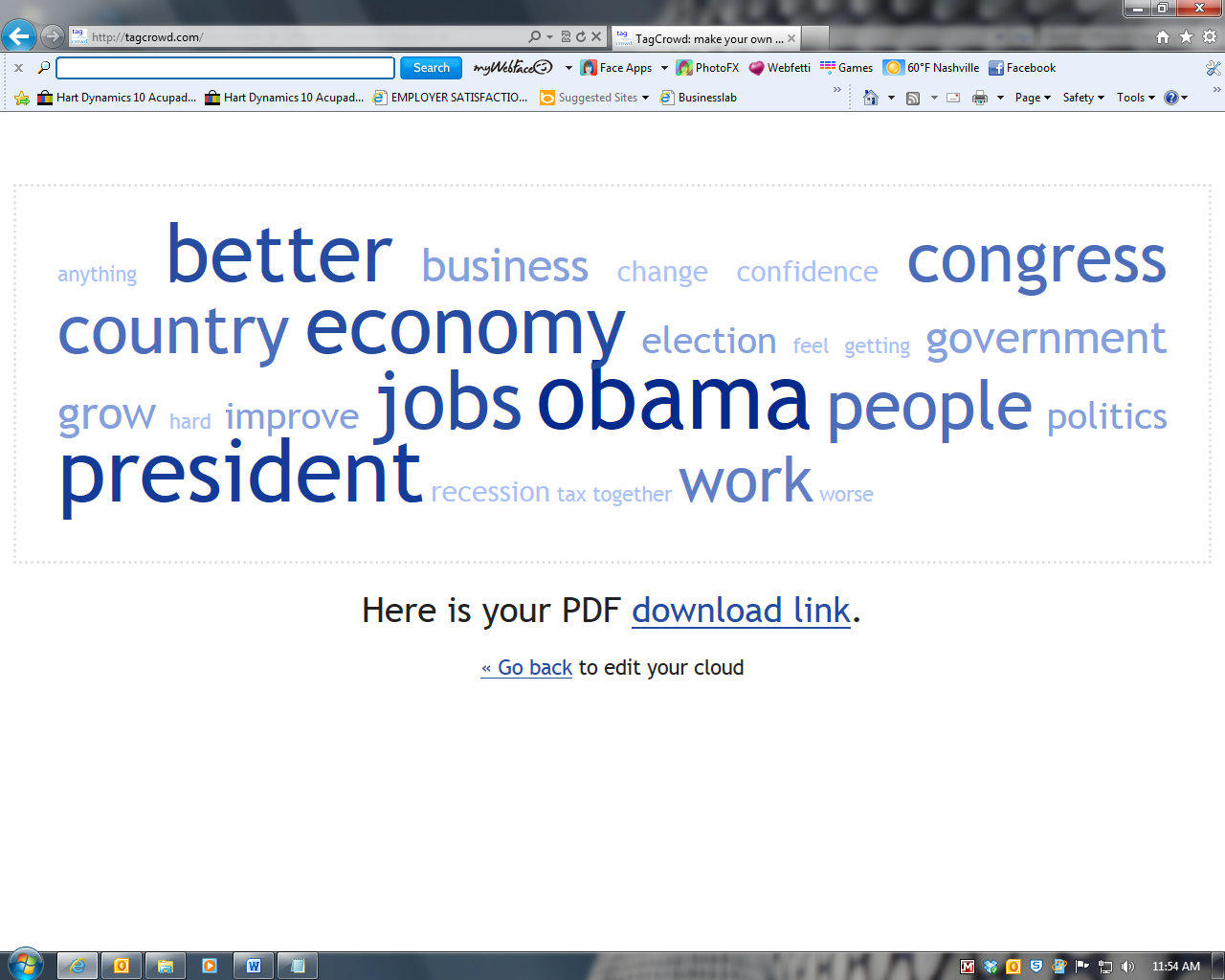 Current Situation.      The fact that the current situation index remains in the negative range indicates that the number of consumers who hold negative views of the current economy outnumber those who hold positive views of the current economy.   Further, given that the current situation index has been in the negative range since April of 2008, this indicates a long-held frustration with the state of the economy.        Although the percent of consumers who said that business conditions in the country as a whole are good rose modestly to 14 from 11, the percent who said that business conditions in Middle Tennessee are good dropped to 35 from 40.  Future Expectations.     Any optimism regarding the future of the economy that was building since this time last year has apparently ceased, indicating that local consumers are becoming increasingly concerned about the future of the economy.  Worries about the current and future job market, concerns about the growing national debt and the potential fiscal cliff, fears of increasing taxes, and growing concerns about the long term prospects for the stock market are all contributing to the pessimistic turn in consumers’ outlook.     Although the percent of consumers who said that six months from now the economy will be better held steady, the percent of consumers who expect the future economy to be worse rose (to 28 percent from 13 percent for the overall American economy; and to 18 percent from 7 percent for the local economy).  Similarly, while perceptions of the current job market were relatively unchanged, the percent who said that there will be fewer job openings in the next six months rose to 16 percent from 9 percent.   Purchasing Situation.     The purchasing situation index had been steadily increasing since May of 2011.  However, this positive trend has also reversed.  This could translate into consumers becoming less willing to spend money.      The consumer outlook index scores are based on consumers’ responses to eleven questions measuring their perceptions of the current economy, the future economy, jobs, personal finances, and whether or not now is a good time to make large purchases.  Four questions make up the current situation index, four questions make up the future expectations index, and three questions make up the purchasing index.  The overall outlook index is based on all eleven questions combined (the complete questions are shown at the end of this report).     The scores for each index are computed by adding the percentage of favorable responses to each question and subtracting the percentage of negative responses to each question.  A net score of zero would indicate that the percentage of consumers who hold negative views of the economy is equal to the percentage of consumers who hold positive views of the economy.  A net positive score would indicate that consumers who hold positive views of the economy outnumber those who hold negative views of the economy. Changes in Consumers’ Perceptions of the Economy     The table below shows how consumers’ responses to selected survey questions have changed since September 2012.Taxes     Increases in taxes can decrease the amount of money that consumers have for discretionary spending.  We see a sharp increase in the percent of consumers who expect their tax bill to rise in the next year.            Consumer Investments: The Stock Market     A rising U.S. stock market can give consumers a greater feeling of wealth as their investments and savings grow.  We see a marked increase in the percent of consumers who expect the stock market to decrease in value over the next year, coupled with a modest decrease in the percent who expect the stock market to rise in value over the next year.  Consumer Saving     Consumers were also asked about their current level of saving compared to their level of saving before the most recent recession began.        Consumers were also asked to look ahead and predict their level of saving after the most recent recession has completely ended and the economy strengthens.   These results have remained fairly steady during the past few surveys.  Almost half of consumers surveyed expect to increase their level of saving, whereas very few consumers expect to decrease their level of saving.  Christmas and Holiday Spending     The holiday shopping season is an important time for most retailers.  A concern for local retailers is that the sudden pessimistic shifts in consumers’ outlook can dampen their willingness to spend money on holiday and Christmas gifts.       When asked about their expected Christmas and holiday spending, fewer consumers expect to increase their spending (compared to what they spent last year), whereas more consumers expect to spend about the same as last year.  Comparison to National Surveys.     The 13th annual holiday spending survey, conducted by the Consumer Federation of America (CFA) and the Credit Union National Association (CUNA) recently found that 12 percent of Americans expect to increase their holiday spending from last year, and 38 percent expect to decrease their holiday spending from last year.   This suggests an overall increase in holiday spending for this year, compared to last year.  If this holds true for the nation as a whole, it is welcome news for American businesses and retailers.       Some of the best-selling gift categories for this year are expected to be electronics (especially tablets), jewelry, gift cards, clothing, personal care products, home and garden, sporting goods, hobbies, and of course toys.            Consumers were also asked to estimate the amount of money they expect to spend on Christmas and holiday gifts this year.  Fewer than half (42 percent) of all local consumers expect to spend less than $500.  Alternatively, 58 percent expect to spend more than $500.  Further, almost one in four local consumers expects to spend more than $1,000 on Christmas and holiday gifts.               Results from a recent survey conducted by the National Retail Federation suggests that American families will spend an average of $749.51 on gifts, décor, greeting cards and more this holiday season, up slightly from the $740.57 they spent last year.Annual Consumer Spending     The uneasiness about the current economy, fears about the future of the economy, and the prospect of higher taxes might have a dampening effect on consumers’ spending.  When asked to estimate their total amount of consumer spending for 2012, a greater percent of consumers expect to spend less than they spent last year, and fewer consumers expect to spend more than they spent last year.    Perceptions of the Economy:  Comparison to The Nation     Compared to consumers across the country as a whole, local consumers have traditionally held more positive perceptions of the economy.  Local consumers are comparatively more optimistic about the future of the American economy, are more optimistic about the future of the job market, and are more optimistic about their personal financial situation in the next year.  The Psychology of Consumers     The psychology of consumers can have dramatic effects on the future of the economy.  Consumer spending makes up two-thirds of the American economy.  Decreases in consumer confidence that translate into reduced purchasing patterns can have significant negative effects on the economy.  Conversely, increases in consumer confidence that translate into accelerated consumer spending can have significant positive effects on the economy.  When consumers begin to feel comfortable about the future of the economy and their own personal financial situation, they will increase their spending.  Such spending would then help to grow the economy as manufacturers begin to produce more and retailers begin to fill jobs to meet increased consumer demand.  This type of self-fulfilling prophecy is illustrated below in the Consumer Confidence Cycle.     The Self-Fulfilling Prophecy of the Consumer Confidence Cycle About the Survey     The results reported here are based on telephone interviews with 422 randomly selected adult residents, 18 years and older, from Davidson County, Rutherford County and Williamson County.  Phone interviews were conducted between 4:30 pm and 8:30 pm on Tuesday, November 27 and Thursday, November 29.  With a sample of 422 people, we can say with 95% confidence that the amount of survey error due to taking a random sample instead of surveying all members of the population is ± 4.8%.  Other factors such as problems with question wording and question interpretation can also introduce additional bias or error into the results.  Results from the Middle Tennessee Consumer Outlook Surveys can be compared to national consumer surveys published monthly by the Conference Board (www.conference-board.org).  This report is also available on the MTSU Office of Consumer Research web page (www.mtsu.edu/consumer).        The Consumer Outlook Index is based on all 11 survey questions outlined below.  The score is computed by adding the percentage of positive responses to each question, and subtracting the percentage of negative responses.  The Current Situation Index is based on questions 1, 3, 5, and 7.  The Future Expectations Index is based on questions 2, 4, 6, and 8.  The Purchasing Index is based on questions 9, 10, and 11. About the Office of Consumer Research at MTSU     In 2000, the Management and Marketing Department at  received funding from an MTSU Technology Access Fee grant to create a telephone survey research lab and the Office of Consumer Research to be housed in the department.  The Office of Consumer Research uses the telephone survey lab to conduct surveys of consumers in Middle Tennessee.  The surveys measure consumers’ perceptions of economic conditions in the country as a whole as well as in Middle Tennessee.  Similar surveys conducted by the Conference Board and the Survey Research Center at the University of Michigan have been shown to be very predictive of key economic indicators such as inflation, interest rates and consumer spending.                 Students in Professor Timothy R. Graeff’s marketing research courses conduct the telephone surveys.  For further information contact Timothy R. Graeff, Professor of Marketing and Director, Office of Consumer Research (898-5124; Tim.Graeff@mtsu.edu).The Middle Tennessee Consumer Outlook Survey: [C] = included in the Current Situation Index[F] = included in the Future Expectations Index; [P] = included in the Purchasing Situation Index[C] Turning first to business conditions in the country as a whole, would you say that business conditions in the country as a whole are good, bad, or somewhere in between? [F] And how about 6 months from now, do you expect that in the country as a whole business conditions will be better than they are today, worse than they are today, or just about the same?[C] Now turning to business conditions in Middle Tennessee, would you say that business conditions in Middle Tennessee are good, bad, or somewhere in between?[F] And how about 6 months from now, do you expect that in Middle Tennessee business conditions will be better than they are today, worse than they are today, or just about the same?[C] Now turning to the availability of jobs in Middle Tennessee, would you say that jobs are easy to find, can be found with effort, or hard to find?[F] How about in the next 6 months, do you expect that in Middle Tennessee there will be more job openings than there are now, fewer job openings than there are now, or about the same number of job openings?[C] We are interested in how people are getting along financially these days.  Would you say that you, and any family members living with you, are better off financially than you were a year ago, worse off financially than you were a year ago, or about the same?[F] Now looking ahead, do you think that 12 months from now you, and any family members living with you, will be better off financially, worse off financially, or about the same?[P] About the big things people buy for their homes -- such as furniture, a refrigerator, stove, television, and things like that, generally speaking, do you think now is a good time for people to buy major household items, a bad time, or somewhere in between?[P] How about buying a house?  Is now a good time to buy a house, a bad time to buy a house, or somewhere in between?11. [P] How about buying a car?  Is now a good time to buy a car, a bad time to buy a car, or somewhere in between?Middle Tennessee Consumer Outlook IndexSept ‘10Dec ‘10Feb ‘11Apr ‘11May ‘11Sept ‘11Dec‘11Jan‘12Apr ‘12Sept ‘12Nov ‘12Overall Outlook Index7669129546327112151184178106Current Situation Index-93-90-74-83-80-86-64-55-24-26-22Future Expectations Index99861237599599712511511255Purchasing Index7073806244547981939273November 2012(%)Change from 
September 2012Business conditions in the U.S. are Good.143%Six months from now, business conditions in the U.S. will be Better.35No changeBusiness conditions in Middle Tennessee are Good.355%Six months from now, business conditions in Middle Tennessee will be Better.361%Jobs in Middle Tennessee are Easy To Find.73%Six months from now there will be More Job Openings in Middle Tennessee33  3%I am Better Off Financially than I was one year ago.181%12 months from now I will be Better Off Financially than I am today.3110%Now is a Good Time To Make Large Purchases.312%Now is a Good Time To Buy A Home.627%Now is a Good Time To Buy A Car.3711%Consumer OutlookSeptDecFebAprMaySeptDecJanAprSeptNovRecent Results:‘10‘10‘11‘11‘11‘11‘11‘12‘12‘12‘12(%)(%)(%)(%)(%)(%)(%)(%) (%)(%)(%)Are business conditionsGood57889797111114in the U.S.In Between5458645865525562665960Bad4134283426413630212925Six months from now,  Better 3335442734303236333535will business conditionsAbout same4547445450494954493834in the U.S. be:Worse181710171519187151328Are business conditionsGood2018232425232427324035in Middle TN:In Between6362595760605955594653Bad161917161516151691110Six months from now,  Better3836403338314038373736will business conditionsAbout same5153515553574954544645in Middle TN be:Worse911810811967718Are jobs in Middle TN:Easy to find34335455547Found w/effort4141424637425146515253Hard to find5152534757514141383535In Middle TN six months More3529393432263839403633from now there will beAbout same5054485154534947464446(# of jobs):Fewer 12151112131911911916Compared to a year ago,  Better 1717181613191719191918is your personal financialAbout same5452544853505754585656situation:Worse3031283734312726232526In 12 months will your  Better4040373437323539444131personal financial About same5249555257575553505151situation be:Worse8118146111056818Is now a good time to  Good time3239363025283332323331buy large items forIn between3833374148393942453440the home?Bad time2826232522282218182523Is now a good time toGood time6865666457616668716962buy a house?In between1615151817181614171618Bad time1418171523181515111216Is now a good time to Good time3836383528343733344837buy a car?In between3338383547393842472739Bad time2623202721232019152118Comparing Middle Tennessee Consumers to Consumers Across the Country as a WholeNation(%)Mid.Tenn.(%)Business conditions in the  are good.1414Six months from now, business conditions in the  will be better.2235Jobs are easy to find (plentiful).117Six months from now, there will be more job openings.2033In 12 months my personal financial situation (income) will be better.1631Consumer OptimismConsumer PessimismIncreased consumer confidence, leads to …Decreased consumer confidence, leads to …Increased consumer spending, which leads to …Decreased consumer spending, which leads to …Retailers hire more employees and purchase more inventory from suppliers, which leads to …Retailers hire fewer employees and purchase less inventory from suppliers, which leads to …Suppliers (manufacturers) must make more products, which leads to …Suppliers (manufacturers) must make fewer products, which leads to …Suppliers (manufacturers) hire more employees, which leads to …Suppliers (manufacturers) hire fewer employees, which leads to …More retail and manufacturing employees, which leads to …Fewer retail and manufacturing employees, which leads to …More consumers with pay checks who are able to spend, which leads to …Fewer consumers with pay checks who are able to spend, which leads to …Growing economy, which leads to …Slowing economy, which leads to …Increased consumer confidence, which leads to …Decreased consumer confidence, which leads to …